Programa Binacional de Educación Migrante México-Estados UnidosIntercambio de Maestros México – Estados Unidos 2020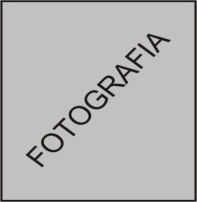 Luis Arturo Cornejo AlatorreSecretario de Educación en el Estado de MorelosPresente.Por medio del presente manifiesto a Usted mi deseo de postularme como candidato para participar en el Intercambio de Maestros México-Estados Unidos 2020, que se desarrolla dentro del Programa Binacional de Educación Migrante, para lo cual proporciono la siguiente información:SELECCIONE EN CUALES EXPERIENCIAS HA INCURSIONADO: Por la presente, manifiesto que toda la información suministrada es correcta y verídica.      Vo.Bo.         DIRECTOR DE LA ESCUELA                                         SUPERVISOR ESCOLAR   ____________________________                               ______________________________	NOMBRE, FIRMA Y SELLO                                                                       NOMBRE, FIRMA Y SELLO      COORDINADOR PROBEM DEL ESTADO                              ÁREA EDUCATIVA O JEFE DE SECTOR                              ____________________________                                       ______________________________	NOMBRE, FIRMA Y SELLO                                                                       NOMBRE, FIRMA Y SELLOPrograma Binacional de Educación Migrante México-Estados UnidosIntercambio de Maestros México – Estados Unidos 2020Currículum VitaeDATOS PERSONALES.          FORMACIÓN PROFESIONAL.	 		IMPORTANTE: Anexar copias de pasaporte y, en su caso, visa.Solicitud de ParticipaciónFOLIOI. DATOS PERSONALESNOMBRE (S)APELLIDO PATERNOAPELLIDO MATERNOFECHA DE NACIMIENTO(dd/mm/aa)           R.F.C                           CURPFECHA DE NACIMIENTO(dd/mm/aa)           R.F.C                           CURPFECHA DE NACIMIENTO(dd/mm/aa)           R.F.C                           CURPDOMICILIO:CALLE/ NÚMERO                                                                    COLONIACALLE/ NÚMERO                                                                    COLONIACALLE/ NÚMERO                                                                    COLONIALOCALIDADMUNICIPIOESTADOESTADOESTADOCÓDIGO POSTAL TELÉFONOCELULARE-MAIL:II. PREPARACIÓN PROFESIONALII. PREPARACIÓN PROFESIONALLICENCIATURA EN EDUCACIÓN:INSTITUCIÓNPERIODO DE ESTUDIOSPERIODO DE ESTUDIOSDEL AÑODEL AÑOAL AÑOPROMEDIONO. DE CÉDULANO. DE CÉDULAMAESTRÍA EN:INSTITUCIÓNPERIODO DE ESTUDIOSPERIODO DE ESTUDIOSDEL AÑODEL AÑOAL AÑOPROMEDIONO. DE CÉDULANO. DE CÉDULAOTROS ESTUDIOS:INSTITUCIÓNPERIODO DE ESTUDIOSPERIODO DE ESTUDIOSDEL AÑODEL AÑOAL AÑOPROMEDIONO. DE CÉDULANO. DE CÉDULAIII. CONOCIMIENTO DEL IDIOMA INGLÉSIII. CONOCIMIENTO DEL IDIOMA INGLÉSIII. CONOCIMIENTO DEL IDIOMA INGLÉSIII. CONOCIMIENTO DEL IDIOMA INGLÉSIII. CONOCIMIENTO DEL IDIOMA INGLÉSIII. CONOCIMIENTO DEL IDIOMA INGLÉSIII. CONOCIMIENTO DEL IDIOMA INGLÉSIII. CONOCIMIENTO DEL IDIOMA INGLÉSIII. CONOCIMIENTO DEL IDIOMA INGLÉSIII. CONOCIMIENTO DEL IDIOMA INGLÉSIII. CONOCIMIENTO DEL IDIOMA INGLÉSIII. CONOCIMIENTO DEL IDIOMA INGLÉSIII. CONOCIMIENTO DEL IDIOMA INGLÉSIII. CONOCIMIENTO DEL IDIOMA INGLÉSIII. CONOCIMIENTO DEL IDIOMA INGLÉSIII. CONOCIMIENTO DEL IDIOMA INGLÉSIII. CONOCIMIENTO DEL IDIOMA INGLÉSIII. CONOCIMIENTO DEL IDIOMA INGLÉSLECTURALECTURALECTURAEXPRESIÓN ORALEXPRESIÓN ORALEXPRESIÓN ORALEXPRESIÓN ORALESCRITURAESCRITURAESCRITURACOMPRENSIÓN AUDITIVACOMPRENSIÓN AUDITIVACOMPRENSIÓN AUDITIVACOMPRENSIÓN AUDITIVAREGULARBUENAMUY BUENAREGULARBUENAMUY BUENAMUY BUENAREGULARBUENAMUY BUENAREGULARREGULARBUENAMUY BUENAIV. EXPERIENCIA LABORALIV. EXPERIENCIA LABORALIV. EXPERIENCIA LABORALIV. EXPERIENCIA LABORALIV. EXPERIENCIA LABORALIV. EXPERIENCIA LABORALIV. EXPERIENCIA LABORALIV. EXPERIENCIA LABORALIV. EXPERIENCIA LABORALIV. EXPERIENCIA LABORALIV. EXPERIENCIA LABORALIV. EXPERIENCIA LABORALIV. EXPERIENCIA LABORALIV. EXPERIENCIA LABORALIV. EXPERIENCIA LABORALIV. EXPERIENCIA LABORALIV. EXPERIENCIA LABORALIV. EXPERIENCIA LABORALNIVEL Y/O MODALIDAD EDUCATIVANIVEL Y/O MODALIDAD EDUCATIVANIVEL Y/O MODALIDAD EDUCATIVANIVEL Y/O MODALIDAD EDUCATIVANIVEL Y/O MODALIDAD EDUCATIVANIVEL Y/O MODALIDAD EDUCATIVANIVEL Y/O MODALIDAD EDUCATIVANOMBRE DE LA ESCUELANOMBRE DE LA ESCUELANOMBRE DE LA ESCUELANOMBRE DE LA ESCUELANOMBRE DE LA ESCUELANOMBRE DE LA ESCUELANOMBRE DE LA ESCUELANOMBRE DE LA ESCUELACLAVE DE LA ESCUELACLAVE DE LA ESCUELACLAVE DE LA ESCUELADOMICILIO DE LA ESCUELADOMICILIO DE LA ESCUELADOMICILIO DE LA ESCUELADOMICILIO DE LA ESCUELADOMICILIO DE LA ESCUELADOMICILIO DE LA ESCUELADOMICILIO DE LA ESCUELADOMICILIO DE LA ESCUELADOMICILIO DE LA ESCUELADOMICILIO DE LA ESCUELADOMICILIO DE LA ESCUELADOMICILIO DE LA ESCUELADOMICILIO DE LA ESCUELADOMICILIO DE LA ESCUELADOMICILIO DE LA ESCUELADOMICILIO DE LA ESCUELADOMICILIO DE LA ESCUELADOMICILIO DE LA ESCUELATELÉFONO:TELÉFONO:TELÉFONO:TELÉFONO:TELÉFONO:TELÉFONO:TELÉFONO:TELÉFONO:TELÉFONO:TELÉFONO:TELÉFONO:TELÉFONO:TELÉFONO:TELÉFONO:TELÉFONO:TELÉFONO:TELÉFONO:TELÉFONO:AÑOS DE SERVICIOAÑOS DE SERVICIOAÑOS DE SERVICIOAÑOS DE SERVICIOAÑOS DE SERVICIOAÑOS DE SERVICIOAÑOS DE SERVICIOAÑOS DE SERVICIOAÑOS DE SERVICIOCLAVES PRESUPUESTALESCLAVES PRESUPUESTALESCLAVES PRESUPUESTALESCLAVES PRESUPUESTALESCLAVES PRESUPUESTALESCLAVES PRESUPUESTALESCLAVES PRESUPUESTALESCLAVES PRESUPUESTALESCLAVES PRESUPUESTALESNOMBRE DEL DIRECTOR DE LA ESCUELATELÉFONOZONA ESCOLARNOMBRE DEL SUPERVISOR ESCOLARUBICACIÓNSECTOR ESCOLARNOMBRE DEL JEFE DE SECTORUBICACIÓNPREESCOLARPRIMARIASECUNDARIAMEDIO SUPERIOREDUCACIÓN ESPECIALENSEÑANZA EN LENGUA INDÍGENAASESORIA EN LA ELABORACIÓN Y USO DE MATERIALES EDUCATIVOSIMPARTICIÓN DE CURSOS Y TALLERES, CUALES: ___________________________________________________________OTROS: _______________________________________________________________________________________________Escriba brevemente el (los) objetivo (s) profesionales/personales que desea satisfacer, al participar en el programa de intercambio de maestros  (70 palabras máximo)Escriba brevemente lo que conoce de la problemática migrante entre México y Estados Unidos (70 palabras máximo)V. ANEXO AL PRESENTE FORMULARIO LOS SIGUIENTES DOCUMENTOSV. ANEXO AL PRESENTE FORMULARIO LOS SIGUIENTES DOCUMENTOSCOPIA DEL ACTA DE NACIMIENTOCOPIA DE TÍTULO(S) PROFESIONAL(ES)COPIA DE  LA(S) CÉDULA(S) PROFESIONAL(ES)COPIA DE FORMATO ÚNICO DE PERSONALCOPIA DEL ÚLTIMO TALÓN DE PAGOCOPIA DE LA CURPCOPIA DE CREDENCIAL DE MAESTROCOPIA DE CREDENCIAL DE ELECTORCONSTANCIA DE SERVICIOSCARTA DE POSTULACIÓN EXPEDIDA POR LA DIRECCIÓN DE LA ESCUELA, CON VISTO BUENO DE LA SUPERVISIÓN ESCOLAR.DOCUMENTO(S) QUE AMPARA(N) EL CONOCIMIENTO DEL IDIOMA INGLÉS (Ejemplo: TOEFL, IELTS, CENNI, etc.)CERTIFICADO MÉDICO EXPEDIDO POR EL SECTOR SALUDCONSTANCIA DE ANTECEDENTES NO PENALESCONSTANCIAS DE CURSOS RECIBIDOSCURRICULUM VITAECOPIA DE PASAPORTE VIGENTE (VIGENCIA NO MENOR DE UN AÑO EN CASO DE SER SELECCIONADO)Fecha:ATENTAMENTENOMBRE Y FIRMANombre:Fecha de nacimiento:Fecha de nacimiento:R.F.C.R.F.C.CURP:Domicilio particular:Domicilio particular:Tel. particular:Tel. particular:Tel. Celular:Tel. Celular:E-mail:No. de pasaporte:No. de pasaporte:No. y vigencia de Visa:No. y vigencia de Visa:(en caso de contar con una)(en caso de contar con una)(en caso de contar con una)(en caso de contar con una)(en caso de contar con una)(en caso de contar con una)(en caso de contar con una)(en caso de contar con una)Clave PresupuestalClave PresupuestalTítulo(s) o Cédula(s) Profesional(es) de:Título(s) o Cédula(s) Profesional(es) de:Estudios de inglés:Nivel de inglés:EXPERIENCIA PROFESIONAL.        Años de servicio frente a grupo:Escuelas en las que ha laboradoGrados y niveles atendidos:Asignaturas impartidas:DATOS DE SU CENTRO DE TRABAJODATOS DE SU CENTRO DE TRABAJONombre de la escuela.Clave:Dirección:Teléfono de la escuela:Nombre del Director: